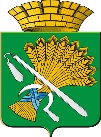 АДМИНИСТРАЦИЯ КАМЫШЛОВСКОГО ГОРОДСКОГО ОКРУГАП О С Т А Н О В Л Е Н И Еот 20.12.2023 № 1439Об утверждении Административного регламента предоставления муниципальной услуги «Выдача разрешения (отказа) нанимателю жилого помещения по договору социального найма на вселение нового члена семьи (временных жильцов)»В соответствии с Федеральным законом Российской Федерации от 06.10.2003 года № 131-ФЗ «Об общих принципах организации местного самоуправления в Российской Федерации», руководствуясь Федеральным законом от 27 июля 2010 года № 210-ФЗ «Об организации предоставления государственных и муниципальных услуг», постановлением администрации Камышловского городского округа от 02.07.2019 № 619 «О порядке разработки и утверждения административных регламентов осуществления муниципального контроля (надзора) и административных регламентов предоставления муниципальных услуг», руководствуясь Уставом Камышловского городского округа, администрация Камышловского городского округаПОСТАНОВЛЯЕТ:Утвердить Административный регламент предоставления муниципальной услуги «Выдача разрешения (отказа) нанимателю жилого помещения по договору социального найма на вселение нового члена семьи (временных жильцов)» (прилагается). Опубликовать настоящее постановление в газете «Камышловские известия» и разместить на официальном сайте администрации Камышловского городского округа в информационно-коммуникационной сети «Интернет».3. Контроль за исполнением настоящего постановления возложить на заместителя главы Камышловского городского округа Соболеву А.А.Глава Камышловского городского округа                                               А.В. ПоловниковУТВЕРЖДЕНпостановлением администрации Камышловского городского округаот 20.12.2023 № 1439Административный регламент предоставления муниципальной услуги «Выдача разрешения (отказа) нанимателю жилого помещения по договору социального найма на вселение нового члена семьи (временных жильцов)»1. Общие положенияПредмет регулирования регламента1. Административный регламент предоставления муниципальной услуги «Выдача разрешения (отказа) нанимателю жилого помещения по договору социального найма на вселение нового члена семьи (временных жильцов)» (далее соответственно – Административный регламент, муниципальная услуга) разработан в целях повышения качества и доступности предоставления муниципальной услуги, определяет стандарт, сроки и последовательность административных процедур в администрации Камышловского городского округа. Настоящий Административный регламент регулирует отношения возникающие на основании Конституции Российской Федерации, Жилищного кодекса Российской Федерации, Налогового кодекса Российской Федерации, Федерального закона от 27 июля 2010 года № 210-ФЗ «Об организации предоставления государственных и муниципальных услуг».Круг Заявителей2. Заявителями на получение муниципальной услуги являются граждане Российской Федерации, являющиеся нанимателями жилых помещений по договорам социального найма.3. От имени заявителя с заявлением о предоставлении муниципальной услуги вправе обратиться его представитель. Полномочия представителя при этом должны быть подтверждены в соответствии с действующим законодательством Российской Федерации.Требования к порядку информирования о предоставлении муниципальной услуги4. Информирование о порядке предоставления муниципальной услуги осуществляется:1) непосредственно при личном приеме Заявителя в жилищном отделе администрации Камышловского городского округа (далее – Уполномоченный орган) или государственном бюджетном учреждении Свердловской области «Многофункциональный центр предоставления государственных и муниципальных услуг» (далее – многофункциональный центр);2) по телефону в Уполномоченном органе или многофункциональном центре;3) письменно, в том числе посредством электронной почты, факсимильной связи;4) посредством размещения в открытой и доступной форме информации:в федеральной государственной информационной системе «Единый порталгосударственных и муниципальных услуг (функций)» (https://www.gosuslugi.ru/) (далее – ЕПГУ);на официальном сайте администрации Камышловского городского округа http://gorod-kamyshlov.ru/social/housing/housingdepartment/ ;5) посредством размещения информации на информационных стендах Уполномоченного органа или многофункционального центра.	5. Информирование осуществляется по вопросам, касающимся:
способов подачи заявления о предоставлении муниципальной услуги;адресов Уполномоченного органа и многофункциональных центров, обращение в которые необходимо для предоставления муниципальной услуги;справочной информации о работе Уполномоченного органа;документов, необходимых для предоставления муниципальной услуги и услуг, которые являются необходимыми и обязательными для предоставления муниципальной услуги;порядка и сроков предоставления муниципальной услуги;порядка получения сведений о ходе рассмотрения заявления о предоставлении муниципальной услуги и о результатах предоставления муниципальной услуги;по вопросам предоставления услуг, которые являются необходимыми и обязательными для предоставления муниципальной услуги;порядка досудебного (внесудебного) обжалования действий (бездействия) должностных лиц, и принимаемых ими решений при предоставлении муниципальной услуги.Получение информации по вопросам предоставления муниципальной услуги и услуг, которые являются необходимыми и обязательными для предоставления муниципальной услуги осуществляется бесплатно.6. При устном обращении Заявителя (лично или по телефону) муниципальный служащий Уполномоченного органа, работник многофункционального центра, осуществляющий консультирование, подробно и в вежливой (корректной) форме информирует обратившихся по интересующим вопросам.Ответ на телефонный звонок должен начинаться с информации о наименовании органа, в который позвонил Заявитель, фамилии, имени, отчества (последнее – при наличии) и должности специалиста, принявшего телефонный звонок.Если муниципальный служащий Уполномоченного органа не может самостоятельно дать ответ, телефонный звонок должен быть переадресован (переведен) на другое должностное лицо или же обратившемуся лицу должен быть сообщен телефонный номер, по которому можно будет получить необходимую информацию.Если подготовка ответа требует продолжительного времени, он предлагает Заявителю один из следующих вариантов дальнейших действий:– изложить обращение в письменной форме;– назначить другое время для консультаций.Муниципальный служащий Уполномоченного органа не вправе осуществлять информирование, выходящее за рамки стандартных процедур и условий предоставления муниципальной услуги, и влияющее прямо или косвенно на принимаемое решение.Продолжительность информирования по телефону не должна превышать 10 минут.Информирование осуществляется в соответствии с графиком приема граждан.7. По письменному обращению муниципальный служащий Уполномоченного органа, ответственного за предоставление муниципальной услуги, подробно в письменной форме разъясняет гражданину сведения по вопросам, указанным в пункте 5 настоящего Административного регламента в порядке, установленном Федеральным законом от 2 мая 2006 года № 59-ФЗ «О порядке рассмотрения обращений граждан Российской Федерации».8. На ЕПГУ размещается следующая информация:исчерпывающий перечень документов, необходимых для предоставления муниципальной услуги, требования к оформлению указанных документов, а также перечень документов, которые Заявитель вправе представить по собственной инициативе;круг Заявителей;срок предоставления муниципальной услуги;результаты предоставления муниципальной услуги, порядок предоставления документа, являющегося результатом предоставления муниципальной услуги;размер государственной пошлины, взимаемой за предоставление муниципальной услуги;исчерпывающий перечень оснований для приостановления или отказа в предоставлении муниципальной услуги;о праве Заявителя на досудебное (внесудебное) обжалование действий (бездействия) и решений, принятых (осуществляемых) в ходе предоставления муниципальной услуги;формы заявлений (уведомлений, сообщений), используемые при предоставлении муниципальной услуги.Информация на ЕПГУ о порядке и сроках предоставления муниципальной услуги на основании сведений, содержащихся в федеральной государственной информационной системе «Федеральный реестр государственных и муниципальных услуг (функций)», предоставляется Заявителю бесплатно.Доступ к информации о сроках и порядке предоставления муниципальной услуги осуществляется без выполнения Заявителем каких-либо требований, в том числе без использования программного обеспечения, установка которого на технические средства Заявителя требует заключения лицензионного или иного соглашения с правообладателем программного обеспечения, предусматривающего взимание платы, регистрацию или авторизацию Заявителя, или предоставление им персональных данных.9. На официальном сайте администрации Камышловского городского округа, на стендах в местах предоставления муниципальной услуги и услуг, которые являются необходимыми и обязательными для предоставления муниципальной услуги, и в многофункциональном центре размещается следующая справочная информация:о месте нахождения и графике работы Уполномоченного органа и их структурных подразделений, ответственных за предоставление муниципальной услуги, а также многофункциональных центров;справочные телефоны структурных подразделений Уполномоченного органа, ответственных за предоставление муниципальной услуги, в том числе номер телефона-автоинформатора (при наличии);адрес официального сайта, а также электронной почты и (или) формы обратной связи Уполномоченного органа в сети «Интернет».10. В залах ожидания Уполномоченного органа размещаются нормативные правовые акты, регулирующие порядок предоставления муниципальной услуги, в том числе Административный регламент, которые по требованию Заявителя предоставляются ему для ознакомления.11. Размещение информации о порядке предоставления муниципальной услуги на информационных стендах в помещении многофункционального центра осуществляется в соответствии с соглашением, заключенным между многофункциональным центром и Уполномоченным органом с учетом требований к информированию, установленных Административным регламентом.12. Информация о ходе рассмотрения заявления о предоставлении муниципальной услуги и о результатах предоставления муниципальной услуги может быть получена Заявителем (представителем Заявителя) в личном кабинете на ЕПГУ, а также в соответствующем структурном подразделении Уполномоченного органа при обращении Заявителя лично, по телефону посредством электронной почты.Стандарт предоставления муниципальной услугиНаименование муниципальной услуги13. Муниципальная услуга «Выдача разрешения (отказа) нанимателю жилого помещения по договору социального найма на вселение нового члена семьи (временных жильцов)».Наименование органа, предоставляющего муниципальную услугу14. Муниципальная услуга предоставляется Уполномоченным органом – жилищным отделом администрацией Камышловского городского округа.15. При предоставлении муниципальной услуги Уполномоченный орган взаимодействует с:15.1. Федеральной налоговой службой в части получения сведений из Единого государственного реестра записей актов гражданского состояния о рождении, о заключении брака; получения сведений из Единого государственного реестра юридических лиц, в случае подачи заявления представителем Заявителя (юридическим лицом); получения сведений из Единого государственного реестра индивидуальных предпринимателей, в случае подачи заявления представителем Заявителя (индивидуальным предпринимателем);15.2. Министерством внутренних дел Российской Федерации в части получения сведений, подтверждающих действительность паспорта Российской Федерации; сведений, подтверждающих место жительства; сведений о реабилитации (признании пострадавшим) лица, репрессированного по политическим мотивам или сведениям о факте смерти необоснованно репрессированного и впоследствии реабилитированного;15.3. Фондом пенсионного и социального страхования Российской Федерации в части проверки соответствия фамильно-именной группы, даты рождения, СНИЛС, сведений о страховом стаже застрахованного лица, сведений об инвалидности из Единой государственной информационной системы социального обеспечения;15.4. Федеральной службой государственной регистрации, кадастра и картографии в части получения сведений из Единого государственного реестра недвижимости на имеющиеся объекты недвижимости;15.5. Организациями, осуществляющими свою деятельность в сфере жилищно-коммунального хозяйства, имеющие лицензию на осуществление предпринимательской деятельности по управлению многоквартирными домами;15.6. Нотариусами (в части выдачи доверенностей).16. При предоставлении муниципальной услуги Уполномоченному органу запрещается требовать от Заявителя осуществления действий, в том числе согласований, необходимых для получения муниципальной услуги и связанных с обращением в иные государственные органы и организации, за исключением получения услуг, включенных в перечень услуг, которые являются необходимыми и обязательными для предоставления муниципальной услуги.Результат предоставления муниципальной услуги17. Результатом предоставления муниципальной услуги является:17.1. Решение о предоставлении муниципальной услуги на вселение нового члена семьи (временных жильцов) в форме постановления администрации Камышловского городского округа о включении нового члена семьи в Договор социального найма.17.2. Письмо - уведомление об отказе в выдаче разрешения нанимателю жилого помещения по договору социального найма на вселение нового члена семьи (временных жильцов).Срок предоставления муниципальной услуги18. Уполномоченный орган в течение 30 рабочих дней со дня регистрации заявления и документов, необходимых для предоставления муниципальной услуги в Уполномоченном органе, направляет Заявителю способом указанном в заявлении один из результатов, указанных в пункте 17 Административного регламента.Правовые основания для предоставления муниципальной услугиПеречень нормативных правовых актов, регулирующих предоставление муниципальной услуги, с указанием их реквизитов и источников официального опубликования размещен на официальном сайте администрации Камышловского городского округа в сети «Интернет» по адресу:                                 http://gorod-kamyshlov.ru/social/housing/housingdepartment/                                 и на ЕПГУ https://www.gosuslugi.ru/146123/1/info Уполномоченный орган, предоставляющий муниципальную услугу, обеспечивает размещение и актуализацию перечня указанных нормативных правовых актов на своем официальном сайте в сети Интернет.Исчерпывающий перечень документов, необходимых для предоставления муниципальной услуги21. Исчерпывающий перечень документов, подлежащих представлению заявителем и (или) уполномоченным лицом:1) заявление по форме, указанной в приложении № 1 к настоящему административному регламенту;2) заявление (согласие) на вселение, по форме приложения № 2 к настоящему административному регламенту, от всех совершеннолетних членов семьи нанимателя, в том числе временно отсутствующих;3) копия паспорта или иного документа, удостоверяющего личность заявителя, членов его семьи, вселяемого гражданина, в том числе временно отсутствующих;4) копии документов, подтверждающих родственные или иные отношения гражданина, претендующего на вселение, в том числе копии свидетельства о заключении брака, копия свидетельства о расторжении брака, свидетельства о рождении, свидетельство об установлении отцовства, свидетельство об усыновлении (удочерении), свидетельства о государственной регистрации актов гражданского состояния, выданные компетентными органами иностранного государства и их нотариально удостоверенный перевод на русский язык — при их наличии, копия вступившего в законную силу решения соответствующего суда о признании гражданина членом семьи заявителя — (при наличии такого решения), свидетельства о перемене фамилии, имени, отчества (при их наличии);5) оригинал либо копия договора социального найма жилого помещения;6) план жилого помещения;7) копии квитанций об оплате за коммунальные услуги, либо справки об отсутствии задолженности из организаций, предоставляющих коммунальные услуги (электроснабжение, теплоснабжение, водоснабжение, водоотведение, содержание мест общего пользования, вывоз мусора и уборка придомовой территории, наем жилья);8) нотариально заверенная доверенность в случае невозможности личной явки заявителя.Все документы предоставляются в копиях с одновременным предоставлением оригиналов.Заявитель представляет заявление, а также прилагаемые к нему документы, одним из следующих способов по выбору заявителя:1) в электронной форме, в том числе посредством Единого портала с прикрепленными электронными документами, указанными в пункте 21 настоящего Регламента, подписанные простой электронной подписью либо усиленной квалифицированной электронной подписью;2) на бумажном носителе посредством личного обращения в Уполномоченный орган, в том числе через МФЦ либо посредством почтового отправления с уведомлением о вручении.22. Запрещается требовать от заявителя:- представления документов и информации или осуществления действий, представление или осуществление которых не предусмотрено нормативными правовыми актами, регулирующими отношения, возникающие в связи с предоставлением муниципальной услуги;- представления документов и информации, которые в соответствии с нормативными правовыми актами Российской Федерации, нормативными правовыми актами Правительства Свердловской области и муниципальными правовыми актами находятся в распоряжении органов, предоставляющих муниципальную услугу, иных государственных органов, органов местного самоуправления и (или) подведомственных государственным органам и органам местного самоуправления организаций, участвующих в предоставлении государственных или муниципальных услуг, за исключением документов, указанных в части 6 статьи 7 Федерального закона от 27 июля 2010 года № 210-ФЗ «Об организации предоставления государственных и муниципальных услуг» (далее - Федеральный закон от 27 июля 2010 года № 210-ФЗ);- представления документов, подтверждающих внесение Заявителем платы за предоставление муниципальной услуги;- предоставления на бумажном носителе документов и информации, электронные образы которых ранее были заверены в соответствии с пунктом 7.2 части 1 статьи 16 Федерального закона от 27 июля 2010 года № 210-ФЗ, за исключением случаев, если нанесение отметок на такие документы либо их изъятие является необходимым условием предоставления муниципальной услуги, и иных случаев, установленных федеральными законами;- представления документов и информации, отсутствие и (или) недостоверность которых не указывались при первоначальном отказе в приеме документов, необходимых для предоставления муниципальной услуги, либо в предоставлении муниципальной услуги, за исключением следующих случаев:- изменение требований нормативных правовых актов, касающихся предоставления муниципальной услуги, после первоначальной подачи заявления о предоставлении муниципальной услуги;- наличие ошибок, опечаток, исправлений в заявлении о предоставлении муниципальной услуги и документах, поданных Заявителем после первоначального отказа в приеме документов, необходимых для предоставления муниципальной услуги, либо в предоставлении муниципальной услуги и не включенных в представленный ранее комплект документов;- истечение срока действия документов или изменение информации после первоначального отказа в приеме документов, необходимых для предоставления муниципальной услуги, либо в предоставлении муниципальной услуги;- выявление документально подтвержденного факта (признаков) ошибочного или противоправного действия (бездействия) должностного лица органа, предоставляющего муниципальную услугу, муниципального служащего органа, предоставляющего муниципальную услугу, работника Многофункционального центра при первоначальном отказе в приеме документов, необходимых для предоставления муниципальной услуги, либо в предоставлении муниципальной услуги. В данном случае в письменном виде за подписью руководителя органа, предоставляющего муниципальную услугу, руководителя Многофункционального центра при первоначальном отказе в приеме документов, необходимых для предоставления муниципальной услуги, Заявитель уведомляется об указанном факте, а также приносятся извинения за доставленные неудобства.При предоставлении муниципальной услуги запрещается:- отказывать в приеме запроса и иных документов, необходимых для предоставления муниципальной услуги, в случае, если запрос и документы, необходимые для предоставления муниципальной услуги, поданы в соответствии с информацией о сроках и порядке предоставления муниципальной услуги, опубликованной на Едином портале либо на официальном сайте администрации Камышловского городского округа;- отказывать в предоставлении муниципальной услуги в случае, если запрос и документы, необходимые для предоставления муниципальной услуги, поданы в соответствии с информацией о сроках и порядке предоставления муниципальной услуги, опубликованной на Едином портале либо на официальном сайте администрации Камышловского городского округа.Исчерпывающий перечень оснований для отказа в приеме документов, необходимых для предоставления муниципальной услуги23. Основаниями для отказа в приеме документов, необходимых для предоставления муниципальной услуги, являются:1) наличие противоречивых сведений в представленных документах;2) наличие в документах подчисток либо приписок, зачеркнутых слов и иных, не оговоренных в них исправлений, а также серьезных повреждений, не позволяющих однозначно истолковать их содержание.3) заявление подано лицом, не имеющим полномочий представлять интересы Заявителя.Исчерпывающий перечень оснований для приостановления предоставления муниципальной услуги или отказа в предоставлении муниципальной услуги24. Основаниями для отказа в предоставлении услуги являются:1) после вселения общая площадь жилого помещения на одного члена семьи составит менее учетной нормы;2) не предоставление или предоставление не в полном объеме необходимых документов, перечисленных в пункте 21 административного регламента;3) недостоверность сведений, содержащихся в представленных документах;4) если заявитель не относится к категории граждан, предусмотренных пунктом 2 настоящего административного регламента;5) в письменном обращении не указаны фамилия, имя, отчество (при наличии) гражданина, направившего обращение, и почтовый адрес, по которому должен быть направлен ответ;6) несоответствие обращения содержанию муниципальной услуги, предусмотренной настоящим Регламентом;7) обращение содержит нецензурные или оскорбительные выражения;8) наличие иска к нанимателю жилого помещения о расторжении или об изменении договора социального найма жилого помещения (ордера);9) жилое помещение признано в установленном порядке непригодным для проживания или многоквартирный дом, в котором расположено жилое помещение, признано аварийным и подлежащим сносу или реконструкции;10) принято решение о сносе соответствующего дома или его переоборудовании для использования в других целях;11) в случае подачи заявления через Портал госуслуг - несоответствие подлинников документов электронным копиям, направленным с использованием Портала госуслуг.После устранения оснований для отказа в предоставлении муниципальной услуги, заявитель вправе обратиться в Уполномоченный орган или МФЦ для получения муниципальной услуги с заявлением и документами.Отказ в предоставлении муниципальной услуги доводится до заявителя в письменной форме.Размер платы, взимаемой с Заявителя при предоставлении муниципальной услуги, и способы ее взимания25. Предоставление муниципальной услуги осуществляется бесплатно.Максимальный срок ожидания в очереди при подаче запроса о предоставлении муниципальной услуги и при получении результата предоставления муниципальной услуги26. Максимальный срок ожидания в очереди при подаче запроса о предоставлении муниципальной услуги и при получении результата предоставления муниципальной услуги в Уполномоченном органе или многофункциональном центре составляет не более 15 минут.Максимальное время приема специалистом заявления и документов не должно превышать 15 минут.Срок регистрации запроса Заявителя о предоставлении муниципальной услуги27. Срок регистрации заявления о предоставлении муниципальной услуги подлежат регистрации в Уполномоченном органе не позднее 1 рабочего дня с момента получения заявления и документов, необходимых для предоставления муниципальной услуги.В случае наличия оснований для отказа в приеме документов, необходимых для предоставления муниципальной услуги, указанных в пункте 21 настоящего Административного регламента, Уполномоченный орган не позднее следующего за днем поступления заявления и документов, необходимых для предоставления муниципальной услуги, рабочего дня, направляет Заявителю либо представителю Заявителя решение об отказе в приеме документов, необходимых для предоставления муниципальной услуги в письменной форме, в виде письма-уведомления.Требования к помещениям, в которых предоставляются муниципальные услуги28. Местоположение административных зданий, в которых осуществляется прием заявлений и документов, необходимых для предоставления муниципальной услуги, а также выдача результатов предоставления муниципальной услуги, должно обеспечивать удобство для граждан с точки зрения пешеходной доступности от остановок общественного транспорта.В случае, если имеется возможность организации стоянки (парковки) возле здания (строения), в котором размещено помещение приема и выдачи документов, организовывается стоянка (парковка) для личного автомобильного транспорта Заявителей. За пользование стоянкой (парковкой) с Заявителей плата не взимается.Для парковки специальных автотранспортных средств инвалидов на стоянке (парковке) выделяется не менее 10% мест (но не менее одного места) для бесплатной парковки транспортных средств, управляемых инвалидами I, II групп, а также инвалидами III группы в порядке, установленном Правительством Российской Федерации, и транспортных средств, перевозящих таких инвалидов и (или) детей-инвалидов.В целях обеспечения беспрепятственного доступа Заявителей, в том числе передвигающихся на инвалидных колясках, вход в здание и помещения, в которых предоставляется муниципальная услуга, оборудуются пандусами, поручнями, тактильными (контрастными) предупреждающими элементами, иными специальными приспособлениями, позволяющими обеспечить беспрепятственный доступ и передвижение инвалидов, в соответствии с законодательством Российской Федерации о социальной защите инвалидов.Центральный вход в здание Уполномоченного органа должен быть оборудован информационной табличкой (вывеской), содержащей информацию:наименование;местонахождение и юридический адрес;режим работы;график приема;номера телефонов для справок.Помещения, в которых предоставляется муниципальная услуга, должны соответствовать санитарно-эпидемиологическим правилам и нормативам.Помещения, в которых предоставляется муниципальная услуга, оснащаются:противопожарной системой и средствами пожаротушения;системой оповещения о возникновении чрезвычайной ситуации;средствами оказания первой медицинской помощи;туалетными комнатами для посетителей.Зал ожидания Заявителей оборудуется стульями, скамьями, количество которых определяется исходя из фактической нагрузки и возможностей для их размещения в помещении, а также информационными стендами.Тексты материалов, размещенных на информационном стенде, печатаются удобным для чтения шрифтом, без исправлений, с выделением наиболее важных мест полужирным шрифтом.Места для заполнения заявлений оборудуются стульями, столами (стойками), бланками заявлений, письменными принадлежностями.Места приема Заявителей оборудуются информационными табличками (вывесками) с указанием:номера кабинета и наименования отдела;фамилии, имени и отчества (последнее – при наличии), должности ответственного лица за прием документов;графика приема Заявителей.Рабочее место каждого ответственного лица за прием документов, должно быть оборудовано персональным компьютером с возможностью доступа к необходимым информационным базам данных, печатающим устройством (принтером) и копирующим устройством.Лицо, ответственное за прием документов, должно иметь настольную табличку с указанием фамилии, имени, отчества (последнее - при наличии) и должности.При предоставлении муниципальной услуги инвалидам обеспечиваются:возможность беспрепятственного доступа к объекту (зданию, помещению), в котором предоставляется муниципальная услуга;возможность самостоятельного передвижения по территории, на которой расположены здания и помещения, в которых предоставляется муниципальная услуга, а также входа в такие объекты и выхода из них, посадки в транспортное средство и высадки из него, в том числе с использование кресла-коляски;сопровождение инвалидов, имеющих стойкие расстройства функции зрения и самостоятельного передвижения;надлежащее размещение оборудования и носителей информации, необходимых для обеспечения беспрепятственного доступа инвалидов зданиям и помещениям, в которых предоставляется муниципальная услуга, и к муниципальной услуге с учетом ограничений их жизнедеятельности;дублирование необходимой для инвалидов звуковой и зрительной информации, а также надписей, знаков и иной текстовой и графической информации знаками, выполненными рельефно-точечным шрифтом Брайля;допуск сурдопереводчика и тифлосурдопереводчика;допуск собаки-проводника при наличии документа, подтверждающего ее специальное обучение, на объекты (здания, помещения), в которых предоставляются муниципальные услуги;оказание инвалидам помощи в преодолении барьеров, мешающих получению ими муниципальной услуги наравне с другими лицами.Показатели качества и доступности муниципальной услуги29. Показателями доступности и качества предоставления муниципальной услуги являются:1) возможность получения информации о ходе предоставления муниципальной услуги, в том числе с использованием информационно-коммуникационных технологий;2) возможность получения муниципальной услуги в многофункциональном центре;3) возможность получения муниципальной услуги посредством запроса о предоставлении нескольких муниципальных услуг в многофункциональном центре;4) возможность подачи запроса, документов, информации, необходимых для получения муниципальной услуги, а также получения результатов предоставления такой услуги в пределах территории Свердловской области в любом филиале многофункционального центра по выбору Заявителя (экстерриториальный принцип) независимо от его места жительства или места пребывания (для физических лиц, в том числе индивидуальных предпринимателей) либо места нахождения (для юридических лиц).30. При предоставлении муниципальной услуги взаимодействие Заявителя с муниципальными служащими Уполномоченного органа осуществляется не более 2 (двух) раз в следующих случаях: при приеме заявления, при получении результата.В каждом случае время, затраченное Заявителем при взаимодействиях с должностными лицами при предоставлении муниципальной услуги, не должно превышать 15 минут.Иные требования к предоставлению муниципальной услуги 31. Предоставление муниципальной услуги по экстерриториальному принципу осуществляется в части обеспечения возможности подачи заявлений посредством ЕПГУ и получения результата муниципальной услуги в многофункциональном центре.32. Заявителям обеспечивается возможность представления заявления и прилагаемых документов в форме электронных документов посредством ЕПГУ.В этом случае Заявитель или представитель Заявителя авторизуется на ЕПГУ посредством подтвержденной учетной записи в ЕСИА, заполняет заявление о предоставлении муниципальной услуги с использованием интерактивной формы в электронном виде.Заполненное заявление о предоставлении муниципальной услуги отправляется Заявителем вместе с прикрепленными электронными образами документов, необходимыми для предоставления муниципальной услуги, в Уполномоченный орган. При авторизации в ЕСИА заявление о предоставлении муниципальной услуги считается подписанным простой электронной подписью Заявителя, представителя Заявителя, уполномоченного на подписание заявления.Результаты предоставления муниципальной услуги, указанные в пункте 2.5 настоящего Административного регламента, направляются Заявителю, представителю Заявителя в личный кабинет на ЕПГУ в форме электронного документа, подписанного усиленной квалифицированной электронной подписью уполномоченного должностного лица Уполномоченного органа в случае направления заявления посредством ЕПГУ.В случае направления заявления посредством ЕПГУ результат предоставления муниципальной услуги также может быть выдан Заявителю на бумажном носителе в многофункциональном центре в порядке, предусмотренном пунктом 6.4 настоящего Административного регламента.33. Электронные документы представляются в следующих форматах:а) xml - для формализованных документов;б) doc, docx, odt - для документов с текстовым содержанием, не включающим формулы (за исключением документов, указанных в подпункте «в» настоящего пункта);в) xls, xlsx, ods - для документов, содержащих расчеты;г) pdf, jpg, jpeg - для документов с текстовым содержанием, в том числе включающих формулы и (или) графические изображения (за исключением документов, указанных в подпункте «в» настоящего пункта), а также документов с графическим содержанием.Допускается формирование электронного документа путем сканирования непосредственно с оригинала документа (использование копий не допускается), которое осуществляется с сохранением ориентации оригинала документа в разрешении 300 - 500 dpi (масштаб 1:1) с использованием следующих режимов:– «черно-белый» (при отсутствии в документе графических изображений и (или) цветного текста);– «оттенки серого» (при наличии в документе графических изображений, отличных от цветного графического изображения);– «цветной» или «режим полной цветопередачи» (при наличии в документе цветных графических изображений либо цветного текста);– сохранением всех аутентичных признаков подлинности, а именно: графической подписи лица, печати, углового штампа бланка;– количество файлов должно соответствовать количеству документов, каждый из которых содержит текстовую и (или) графическую информацию.Электронные документы должны обеспечивать:– возможность идентифицировать документ и количество листов в документе;– для документов, содержащих структурированные по частям, главам, разделам (подразделам) данные и закладки, обеспечивающие переходы по оглавлению и (или) к содержащимся в тексте рисункам и таблицам.Документы, подлежащие представлению в форматах xls, xlsx или ods, формируются в виде отдельного электронного документа.34. Услуги, которые являются необходимыми и обязательными для предоставления муниципальной услуги, в том числе сведения о документе (документах), выдаваемом (выдаваемых) организациями, участвующими в предоставлении муниципальной услуги, отсутствуют.III. Состав, последовательность и сроки выполнения административных процедурИсчерпывающий перечень административных процедур35. Предоставление муниципальной услуги включает в себя следующие административные процедуры:проверка документов и регистрация заявления;получение сведений посредством Федеральной государственной информационной системы «Единая система межведомственного электронного взаимодействия» (далее – СМЭВ);рассмотрение документов и сведений;принятие решения о предоставлении услуги о выдаче заявителю разрешения на вселение нового члена семьи (временных жильцов) на территории Камышловского городского округа;выдача результата, либо письмо - уведомление об отказе на вселение нового члена семьи (временных жильцов) на территории Камышловского городского округа.Описание связей административных процедур и административных действий с их характеристиками представлено в Приложении № 3 к настоящему Административному регламенту.Перечень административных процедур (действий) при предоставлении муниципальной услуги услуг в электронной форме36. При предоставлении муниципальной услуги в электронной форме Заявителю обеспечиваются:получение информации о порядке и сроках предоставления муниципальной услуги;запись на прием в орган, предоставляющий муниципальную услугу, для подачи заявления о предоставлении муниципальной услуги;формирование заявления; оплата государственной пошлины за предоставление муниципальной услуги и уплата иных платежей, взимаемых в соответствии с законодательством Российской Федерации;прием и регистрация Уполномоченным органом заявления и иных документов, необходимых для предоставления муниципальной услуги;получение результата предоставления муниципальной услуги;получение сведений о ходе рассмотрения заявления;осуществление оценки качества предоставления муниципальной услуги;досудебное (внесудебное) обжалование решений и действий (бездействия) Уполномоченного органа либо действия (бездействие) должностных лиц Уполномоченного органа, предоставляющего муниципальную услугу, либо муниципального служащего.Порядок осуществления административных процедур (действий) в электронной форме37. Получение информации о порядке и сроках предоставления муниципальной услуги.Информация о предоставлении муниципальной услуги размещается на ЕПГУ, официальном сайте администрации Камышловского городского округа.В указанных информационных системах размещается следующая информация:1) исчерпывающий перечень документов, необходимых для предоставления муниципальной услуги, требования к оформлению указанных документов, а также перечень документов, которые Заявитель вправе представить по собственной инициативе;2) круг Заявителей;3) срок предоставления муниципальной услуги;4) результаты предоставления муниципальной услуги, порядок представления документа, являющегося результатом предоставления муниципальной услуги;5) размер государственной пошлины, взимаемой за предоставление муниципальной услуги;6) исчерпывающий перечень оснований для приостановления или отказа в предоставлении муниципальной услуги;7) о праве Заявителя на досудебное (внесудебное) обжалование действий (бездействия) и решений, принятых (осуществляемых) в ходе предоставления муниципальной услуги;8) формы заявлений (уведомлений, сообщений), используемые при предоставлении муниципальной услуги.Информация на ЕПГУ, официальном сайте администрации Камышловского городского округа о порядке и сроках предоставления муниципальной услуги на основании сведений, содержащихся в федеральной государственной информационной системе «Федеральный реестр государственных и муниципальных услуг (функций)», предоставляется Заявителю бесплатно.Доступ к информации о сроках и порядке предоставления муниципальной услуги осуществляется без выполнения Заявителем каких-либо требований, в том числе без использования программного обеспечения, установка которого на технические средства Заявителя требует заключения лицензионного или иного соглашения с правообладателем программного обеспечения, предусматривающего взимание платы, регистрацию или авторизацию Заявителя, или предоставление им персональных данных.38. Запись на прием в орган, предоставляющий муниципальную услугу, для подачи заявления о предоставлении муниципальной услуги.В целях предоставления муниципальной услуги осуществляется прием Заявителей по предварительной записи.Запись на прием проводится посредством ЕПГУ, официального сайта администрации Камышловского городского округа.Заявителю предоставляется возможность записи в любые свободные для приема дату и время в пределах установленного в органе, предоставляющем муниципальной услугу, графика приема Заявителей.Администрация Камышловского городского округа не вправе требовать от Заявителя совершения иных действий, кроме прохождения идентификации и аутентификации в соответствии с нормативными правовыми актами Российской Федерации, указания цели приема, а также предоставления сведений, необходимых для расчета длительности временного интервала, который необходимо забронировать для приема.39. Формирование заявления.Формирование заявления осуществляется посредством заполнения электронной формы заявления на ЕПГУ без необходимости дополнительной подачи заявления в какой-либо иной форме.Форматно-логическая проверка сформированного заявления осуществляется после заполнения Заявителем каждого из полей электронной формы заявления. При выявлении некорректно заполненного поля электронной формы заявления Заявитель уведомляется о характере выявленной ошибки и порядке ее устранения посредством информационного сообщения непосредственно в электронной форме заявления.При формировании заявления Заявителю обеспечивается:а) возможность копирования и сохранения заявления и иных документов, указанных в пункте 21 настоящего Административного регламента, необходимых для предоставления муниципальной услуги;б) возможность печати на бумажном носителе копии электронной формы заявления;в) сохранение ранее введенных в электронную форму заявления значений в любой момент по желанию пользователя, в том числе при возникновении ошибок ввода и возврате для повторного ввода значений в электронную форму заявления;г) заполнение полей электронной формы заявления до начала ввода сведений Заявителем с использованием сведений, размещенных в ЕСИА, и сведений, опубликованных на ЕПГУ, в части, касающейся сведений, отсутствующих в ЕСИА;д) возможность вернуться на любой из этапов заполнения электронной формы заявления без потери ранее введенной информации;е) возможность доступа Заявителя на ЕПГУ к ранее поданным им заявлениям в течение не менее одного года, а также частично сформированных заявлений – в течение не менее 3 месяцев.Сформированное и подписанное заявление и иные документы, необходимые для предоставления муниципальной услуги, направляются в Уполномоченный орган посредством ЕПГУ.40. Государственная пошлина за предоставление муниципальной услуги 
не взымается.41. Уполномоченный орган обеспечивает в срок не позднее 1 рабочего дня с момента подачи заявления на ЕПГУ, а в случае его поступления в нерабочий или праздничный день, – в следующий за ним первый рабочий день:а) прием документов, необходимых для предоставления муниципальной услуги, и направление Заявителю электронного сообщения о поступлении заявления;б) регистрацию заявления и направление Заявителю уведомления о регистрации заявления либо об отказе в приеме документов, необходимых для предоставления муниципальной услуги.42. Электронное заявление становится доступным для муниципального служащего Уполномоченного органа, ответственного за прием и регистрацию заявления (далее – ответственное должностное лицо), в государственной информационной системе, используемой Уполномоченным органом для предоставления муниципальной услуги (далее – ГИС).Ответственное должностное лицо:проверяет наличие электронных заявлений, поступивших с ЕПГУ, с периодом не реже 2 раз в день;рассматривает поступившие заявления и приложенные образы документов (документы);производит действия в соответствии с пунктом 41 настоящего Административного регламента.43. Заявителю в качестве результата предоставления муниципальной услуги обеспечивается возможность получения документа:в форме электронного документа, подписанного усиленной квалифицированной электронной подписью уполномоченного должностного лица Уполномоченного органа, направленного Заявителю в личный кабинет на ЕПГУ;в виде бумажного документа, подтверждающего содержание электронного документа, который Заявитель получает при личном обращении в многофункциональном центре.44. Получение информации о ходе рассмотрения заявления и о результате предоставления муниципальной услуги производится в личном кабинете на ЕПГУ, при условии авторизации. Заявитель имеет возможность просматривать статус электронного заявления, а также информацию о дальнейших действиях в личном кабинете по собственной инициативе, в любое время.При предоставлении муниципальной услуги в электронной форме Заявителю направляется:а) уведомление о приеме и регистрации заявления и иных документов, необходимых для предоставления муниципальной услуги, содержащее сведения о факте приема заявления и документов, необходимых для предоставления муниципальной услуги, и начале процедуры предоставления муниципальной услуги, а также сведения о дате и времени окончания предоставления муниципальной услуги либо мотивированный отказ в приеме документов, необходимых для предоставления муниципальной услуги;б) уведомление о результатах рассмотрения документов, необходимых для предоставления муниципальной услуги, содержащее сведения о принятии положительного решения о предоставлении муниципальной услуги и возможности получить результат предоставления муниципальной услуги либо мотивированный отказ в предоставлении муниципальной услуги.45. Оценка качества предоставления муниципальной услуги.Оценка качества предоставления муниципальной услуги осуществляется в соответствии с Правилами оценки гражданами эффективности деятельности руководителей территориальных органов федеральных органов исполнительной власти (их структурных подразделений) с учетом качества предоставления ими государственных услуг, а также применения результатов указанной оценки как основания для принятия решений о досрочном прекращении исполнения соответствующими руководителями своих должностных обязанностей, утвержденными постановлением Правительства Российской Федерации от 12 декабря 2012 года № 1284 «Об оценке гражданами эффективности деятельности руководителей территориальных органов федеральных органов исполнительной власти (их структурных подразделений) и территориальных органов государственных внебюджетных фондов (их региональных отделений) с учетом качества предоставления государственных услуг, руководителей многофункциональных центров предоставления государственных и муниципальных услуг с учетом качества организации предоставления государственных и муниципальных услуг, а также о применении результатов указанной оценки как основания для принятия решений о досрочном прекращении исполнения соответствующими руководителями своих должностных обязанностей».46. Заявителю обеспечивается возможность направления жалобы на решения, действия или бездействие Уполномоченного органа, должностного лица Уполномоченного органа либо муниципального служащего в соответствии со статьей 11.2 Федерального закона № 210-ФЗ и в порядке, установленном постановлением Правительства Российской Федерации от 20 ноября 2012 года № 1198 «О федеральной государственной информационной системе, обеспечивающей процесс досудебного, (внесудебного) обжалования решений и действий (бездействия), совершенных при предоставлении государственных и муниципальных услуг.Порядок исправления допущенных опечаток и ошибок в выданных в результате предоставления муниципальной услуги документах47. В случае выявления опечаток и ошибок Заявитель вправе обратиться в Уполномоченный орган с заявлением в произвольной форме.48. Исправление допущенных опечаток и ошибок в выданных в результате предоставления муниципальной услуги документах осуществляется в следующем порядке:48.1. Заявитель при обнаружении опечаток и ошибок в документах, выданных в результате предоставления муниципальной услуги, обращается лично в Уполномоченный орган с заявлением о необходимости исправления опечаток и ошибок, в котором содержится указание на их описание.48.2. Уполномоченный орган при получении заявления, указанного в подпункте 48.1 пункта 48 настоящего подраздела, рассматривает необходимость внесения соответствующих изменений в документы, являющиеся результатом предоставления муниципальной услуги.48.3. Уполномоченный орган обеспечивает устранение опечаток и ошибок в документах, являющихся результатом предоставления муниципальной услуги.48.4. Срок устранения опечаток и ошибок не должен превышать 3 (трех) рабочих дней с даты регистрации заявления, указанного в подпункте 48.1 пункта 48 настоящего подраздела.48.5. Информация о способах направления Заявителю (получения Заявителем) исправленных документов осуществляется способом, указанным в заявлении о предоставлении муниципальной услуги.Выдача результата, либо письмо - уведомление об отказе на вселение нового члена семьи (временных жильцов) на территории Камышловского городского округа49. Основанием для начала административной процедуры «Выдача заявителю разрешения на вселение нового члена семьи (временных жильцов) либо об отказе на вселение нового члена семьи (временных жильцов) на территории Камышловского городского округа является издание постановления администрации Камышловского городского округа о выдаче разрешения нанимателю жилого помещения по договору социального найма на вселение нового члена семьи (временных жильцов) на территории Камышловского городского округа либо письма - уведомления об отказе в выдаче разрешения нанимателю жилого помещения по договору социального найма на вселение нового члена семьи (временных жильцов) на территории Камышловского городского округа.50. Специалист Уполномоченного органа вносит изменения в договоры социального найма жилого помещения на основании постановления администрации Камышловского городского округа путем заключения нового договора социального найма жилого помещения и (или) дополнительного соглашения к договору социального найма жилого помещения.Специалист Уполномоченного органа на личном приеме знакомит гражданина с договором социального найма жилого помещения, с дополнительным соглашением к договору социального найма (далее - договорная документация). В присутствии специалиста Уполномоченного органа гражданин подписывает договорную документацию.51. Один экземпляр договорной документации выдается на руки нанимателю, второй и третий экземпляр договорной документации и документы, на основании которых они были заключены, формируются в дело, которое остается на хранении в Уполномоченном органе.Сведения о договорной документации вносятся специалистом Уполномоченного органа в электронную базу регистрации договоров социального найма.Письмо - уведомление об отказе в выдаче разрешения нанимателю жилого помещения по договору социального найма на вселение нового члена семьи (временных жильцов) на территории Камышловского городского округа, которое должно содержать основания такого отказа, выдается на руки или направляется по почте заявителю.52. Результатом административной процедуры является выдача заявителю одного экземпляра договорной документации о выдаче разрешения нанимателю по договору социального найма жилого помещения на вселение нового члена семьи (временных жильцов) на территории Камышловского городского округа либо письмо уведомление об отказе.Срок исполнения административной процедуры составляет 6 рабочих дней. Случаи и порядок предоставления муниципальнойуслуги в упреждающем (проактивном) режиме53. Предоставление муниципальной услуги в упреждающем (проактивном) режиме могут быть реализованы после разработки шаблонов для проактивного информирования Заявителя о возможности получения муниципальной услуги, согласования указанных шаблонов, настройки профиля ЕСИА для проактивного информирования Заявителей.54. Порядок информирования Заявителя о возможности получения муниципальной услуги в упреждающем (проактивном) режиме будет определен после выполнения условий, указанных в пункте 49 Административного регламента.IV. Формы контроля за исполнением административного регламента.Порядок осуществления текущего контроля за соблюдением и исполнением ответственными должностными лицами положений регламента и иных нормативных правовых актов, устанавливающих требования к предоставлению муниципальной услуги, а также принятием ими решений55. Текущий контроль за соблюдением и исполнением настоящего Административного регламента, иных нормативных правовых актов, устанавливающих требования к предоставлению муниципальной услуги, осуществляется на постоянной основе должностными лицами Уполномоченного органа, уполномоченными на осуществление контроля за предоставлением муниципальной услуги.Для текущего контроля используются сведения служебной корреспонденции, устная и письменная информация специалистов и должностных лиц Уполномоченного органа.Текущий контроль осуществляется путем проведения проверок:решений о предоставлении (об отказе в предоставлении) муниципальной услуги;выявления и устранения нарушений прав граждан;рассмотрения, принятия решений и подготовки ответов на обращения граждан, содержащие жалобы на решения, действия (бездействие) должностных лиц.Порядок и периодичность осуществления плановых и внеплановыхпроверок полноты и качества предоставления муниципальной услуги, в том числе порядок и формы контроля за полнотой и качеством предоставления муниципальной услуги56. Контроль за полнотой и качеством предоставления муниципальной услуги включает в себя проведение плановых и внеплановых проверок.57. Плановые проверки осуществляются на основании годовых планов работы Уполномоченного органа, утверждаемых руководителем Уполномоченного органа. При плановой проверке полноты и качества предоставления муниципальной услуги контролю подлежат:соблюдение сроков предоставления муниципальной услуги;соблюдение положений настоящего Административного регламента;правильность и обоснованность принятого решения об отказе в предоставлении муниципальной услуги.Основанием для проведения внеплановых проверок являются:получение от государственных органов, органов местного самоуправления информации о предполагаемых или выявленных нарушениях нормативных правовых актов Российской Федерации, нормативных правовых актов Свердловской области и нормативных правовых актов органов местного самоуправления муниципального образования, расположенного на территории Камышловского городского округа;обращения граждан и юридических лиц на нарушения законодательства, в том числе на качество предоставления муниципальной услуги.Ответственность должностных лиц органа, предоставляющего муниципальную услугу, за решения и действия (бездействие), принимаемые (осуществляемые) ими в ходе предоставления муниципальной услуги58. По результатам проведенных проверок в случае выявления нарушений положений настоящего Административного регламента, нормативных правовых актов Свердловской области и нормативных правовых актов администрации Камышловского городского округа осуществляется привлечение виновных лиц к ответственности в соответствии с законодательством Российской Федерации.Персональная ответственность должностных лиц за правильность и своевременность принятия решения о предоставлении (об отказе в предоставлении) муниципальной услуги закрепляется в их должностных регламентах в соответствии с требованиями законодательства.Положения, характеризующие требования к порядку и формам контроля за предоставлением муниципальной услуги, в том числе со стороны граждан, их объединений и организаций59. Граждане, их объединения и организации имеют право осуществлять контроль за предоставлением муниципальной услуги путем получения информации о ходе предоставления муниципальной услуги, в том числе о сроках завершения административных процедур (действий).Граждане, их объединения и организации также имеют право:направлять замечания и предложения по улучшению доступности и качества предоставления муниципальной услуги;вносить предложения о мерах по устранению нарушений настоящего Административного регламента.60. Должностные лица Уполномоченного органа принимают меры к прекращению допущенных нарушений, устраняют причины и условия, способствующие совершению нарушений.Информация о результатах рассмотрения замечаний и предложений граждан, их объединений и организаций доводится до сведения лиц, направивших эти замечания и предложения.V. Досудебный (внесудебный) порядок обжалования решений и действий (бездействия) органа, предоставляющего муниципальную услугу, его должностных лиц и муниципальных служащих, а также решений и действий (бездействия) многофункционального центра предоставления государственных и муниципальных услуг, работников многофункционального центра предоставления государственных и муниципальных услуг61. Заявитель имеет право на обжалование решения и (или) действий (бездействия) Уполномоченного органа, должностных лиц Уполномоченного органа, государственных (муниципальных) служащих, многофункционального центра, а также работника многофункционального центра при предоставлении муниципальной услуги в досудебном (внесудебном) порядке (далее – жалоба).Органы местного самоуправления, организации и уполномоченные на рассмотрение жалобы лица, которым может быть направлена жалобаЗаявителя в досудебном (внесудебном) порядке62. В досудебном (внесудебном) порядке Заявитель (представитель Заявителя) вправе обратиться с жалобой в письменной форме на бумажном носителе или в электронной форме:в Уполномоченный орган – на решение и (или) действия (бездействие) должностного лица, руководителя структурного подразделения Уполномоченного органа, на решение и действия (бездействие) Уполномоченного органа, руководителя Уполномоченного органа;в вышестоящий орган на решение и (или) действия (бездействие) должностного лица, руководителя структурного подразделения Уполномоченного органа;к руководителю многофункционального центра – на решения и действия (бездействие) работника многофункционального центра;к учредителю многофункционального центра (Министерство цифрового развития и связи Свердловской области (далее – учредитель многофункционального центра) – на решение и действия (бездействие) многофункционального центра.В Уполномоченном органе, многофункциональном центре, у учредителя многофункционального центра определяются уполномоченные на рассмотрение жалоб должностные лица.Способы информирования Заявителей о порядке подачи и рассмотрения жалобы, в том числе с использованием Единого портала государственных и муниципальных услуг (функций)63. Уполномоченный орган, предоставляющий муниципальную услугу, многофункциональный центр, а также учредитель многофункционального центра обеспечивают:1) информирование Заявителей о порядке обжалования решений и действий (бездействия) органа местного самоуправления муниципального образования Свердловской области, предоставляющего муниципальную услугу, и муниципальных служащих, решений и действий (бездействия) многофункционального центра, его должностных лиц и работников посредством размещения информации:– на стендах в местах предоставления муниципальных услуг;– на официальном сайте администрации Камышловского городского округа  (http://gorod-kamyshlov.ru/social/housing/housingdepartment/), многофункционального центра (http://mfc66.ru/) и учредителя многофункционального центра (http://digital.midural.ru/);– на ЕПГУ в разделе «Дополнительная информация» соответствующей муниципальной услуги;2) консультирование Заявителей о порядке обжалования решений и действий (бездействия) Уполномоченного органа, предоставляющего муниципальную услугу, его муниципальных служащих, решений и действий (бездействия) многофункционального центра, его должностных лиц и работников, в том числе по телефону, электронной почте, при личном приеме.Перечень нормативных правовых актов, регулирующих порядокдосудебного (внесудебного) обжалования действий (бездействия) и (или)решений, принятых (осуществленных) в ходе предоставлениямуниципальной услуги64. Порядок досудебного (внесудебного) обжалования решений и действий (бездействия) Уполномоченного органа, предоставляющего муниципальную услугу, а также его должностных лиц регулируется:– статьями 11.1-11.3 Федерального закона от 27 июля 2010 года № 210-ФЗ «Об организации предоставления государственных и муниципальных услуг»;– постановлением Правительства Свердловской области от 22.11.2018 № 828 - ПП «Об утверждении Положения об особенностях подачи и рассмотрения жалоб на решения и действия (бездействие) исполнительных органов государственной власти Свердловской области, предоставляющих государственные услуги, их должностных лиц, государственных гражданских служащих исполнительных органов государственной власти Свердловской области, предоставляющих государственные услуги, а также на решения и действия (бездействие) многофункционального центра предоставления государственных и муниципальных услуг и его работников».Полная информация о порядке подачи и рассмотрения жалобы на решения и действия (бездействие) Уполномоченного органа, предоставляющего муниципальную услугу, его должностных лиц и муниципальных служащих Уполномоченного органа, а также решения и действия (бездействие) многофункционального центра, работников многофункционального центра размещена на ЕПГУ по адресу: https://www.gosuslugi.ru/146123/1/infoVI. Особенности выполнения административных процедур (действий) в многофункциональных центрах предоставления государственных и муниципальных услугИсчерпывающий перечень административных процедур (действий) при предоставлении муниципальной услуги, выполняемыхмногофункциональными центрами65. Многофункциональный центр осуществляет:информирование Заявителей о порядке предоставления муниципальной услуги, в том числе посредством комплексного запроса, в многофункциональном центре, о ходе выполнения запросов о предоставлении муниципальной услуги, комплексных запросов, а также по иным вопросам, связанным с предоставлением муниципальной услуги, а также консультирование Заявителей о порядке предоставления муниципальной услуги в многофункциональном центре;прием и заполнение запросов о предоставлении муниципальной услуги, в том числе посредством автоматизированных информационных систем многофункционального центра, а также прием комплексных запросов;выдачу Заявителю результата предоставления муниципальной услуги, на бумажном носителе, подтверждающих содержание электронных документов, направленных в многофункциональный центр по результатам предоставления муниципальной услуги, а также выдача документов, включая составление на бумажном носителе и заверение выписок из информационных систем органов, предоставляющих государственные (муниципальные) услуги;иные процедуры и действия, предусмотренные Федеральным законом № 210 - ФЗ.В соответствии с частью 1.1 статьи 16 Федерального закона № 210-ФЗ для реализации своих функций многофункциональные центры вправе привлекать иные организации.Информирование Заявителей66. Информирование Заявителя многофункциональными центрами осуществляется следующими способами:а) посредством привлечения средств массовой информации, а также путем размещения информации на официальных сайтах и информационных стендах многофункциональных центров;б) при обращении Заявителя в многофункциональный центр лично, по телефону, посредством почтовых отправлений, либо по электронной почте.При личном обращении работник многофункционального центра подробно информирует Заявителей по интересующим их вопросам в вежливой корректной форме с использованием официально-делового стиля речи. Рекомендуемое время предоставления консультации – не более 15 минут, время ожидания в очереди в секторе информирования для получения информации о муниципальных услугах не может превышать 15 минут.Ответ на телефонный звонок должен начинаться с информации о наименовании организации, фамилии, имени, отчестве и должности работника многофункционального центра, принявшего телефонный звонок. Индивидуальное устное консультирование при обращении Заявителя по телефону работник многофункционального центра осуществляет не более 10 минут;В случае если для подготовки ответа требуется более продолжительное время, работник многофункционального центра, осуществляющий индивидуальное устное консультирование по телефону, может предложить Заявителю:изложить обращение в письменной форме (ответ направляется Заявителю в соответствии со способом, указанным в обращении);назначить другое время для консультаций.При консультировании по письменным обращениям Заявителей ответ направляется в письменном виде в срок не позднее 30 календарных дней с момента регистрации обращения в форме электронного документа по адресу электронной почты, указанному в обращении, поступившем в многофункциональный центр в форме электронного документа, и в письменной форме по почтовому адресу, указанному в обращении, поступившем в многофункциональный центр в письменной форме.Прием и заполнение запросов о предоставлении муниципальной услуги, в том числе посредством автоматизированных информационных систем многофункционального центра, а также прием комплексных запросов67. Основанием для начала исполнения муниципальной услуги является личное обращение Заявителя, представителя Заявителя с комплектом документов, указанных в пункте 21 Административного регламента.Специалист многофункционального центра, осуществляющий прием заявления и документов, необходимых для предоставления муниципальной услуги:проверяет документы, удостоверяющие личность Заявителя, представителя Заявителя, полномочия Заявителя, в том числе полномочия представителя Заявителя действовать от его имени;проверяет наличие всех необходимых документов, исходя из соответствующего перечня документов, необходимых для предоставления муниципальной услуги;проверяет соответствие представленных документов установленным требованиям, удостоверяясь, что:– документы и (или) их копии удостоверены в соответствии с требованиями действующего законодательства Российской Федерации, скреплены печатями, имеют надлежащие подписи сторон или определенных законодательством должностных лиц;– тексты документов написаны разборчиво, наименования юридических лиц без сокращения, с указанием их мест нахождения;– фамилии, имена и отчества физических лиц, адреса их мест жительства написаны полностью;– в документах нет подчисток, приписок, зачеркнутых слов и иных не оговоренных в них исправлений;– документы не исполнены карандашом;– документы не имеют серьезных повреждений, наличие которых не позволяет однозначно истолковать их содержание;сличает представленные экземпляры оригиналов и копий документов (в том числе нотариально удостоверенные) друг с другом. Если представленные копии документов нотариально не заверены, специалист многофункционального центра, сличив копии документов с их подлинными экземплярами, заверяет своей подписью с указанием фамилии и инициалов и ставит штамп «с подлинным сверено»;оформляет расписку в получении документов от заявителя (в необходимом количестве экземпляров) и первый экземпляр выдает Заявителю.Заявитель, представивший документы для получения муниципальной услуги, в обязательном порядке информируется специалистами многофункционального центра:– о сроке завершения оформления документов и порядке их получения;– об основаниях отказа в предоставлении муниципальной услуги.При установлении фактов отсутствия необходимых документов, несоответствия представленных документов требованиям Регламента, специалист многофункционального центра, ответственный за прием документов, уведомляет Заявителя о наличии указанных обстоятельств, объясняет Заявителю содержание выявленных недостатков в представленных документах и предлагает принять меры по их устранению. Заявитель подтверждает получение указанной информации личной подписью в расписке в получении документов от заявителя.Многофункциональный центр обеспечивает передачу принятых от Заявителя заявления и документов, необходимых для предоставления муниципальной услуги, в жилищный отдел администрации Камышловского городского округа в порядке и сроки, установленные соглашением о взаимодействии, но не позднее следующего рабочего дня после принятия заявления.Выдача Заявителю результата предоставления муниципальной услуги68. При наличии в заявлении о предоставлении муниципальной услуги указания о выдаче результатов оказания услуги через многофункциональный центр, Уполномоченный орган передает документы в многофункциональный центр для последующей выдачи Заявителю (представителю Заявителя) способом, согласно заключенным соглашениям о взаимодействии заключенным между Уполномоченным органом и многофункциональным центром в порядке, утвержденном постановлением Правительства Российской Федерации от 27.09.2011 № 797 «О взаимодействии между многофункциональными центрами предоставления государственных и муниципальных услуг и федеральными органами исполнительной власти, органами государственных внебюджетных фондов, органами государственной власти субъектов Российской Федерации, органами местного самоуправления или в случаях, установленных законодательством Российской Федерации, публично-правовыми компаниями» (далее – Постановление № 797).Порядок и сроки передачи Уполномоченным органом таких документов в многофункциональный центр определяются соглашением о взаимодействии, заключенным ими в порядке, установленном Постановлением № 797.69. Прием Заявителей для выдачи документов, являющихся результатом муниципальной услуги, осуществляется в порядке очередности либо по предварительной записи.Работник многофункционального центра осуществляет следующие действия:устанавливает личность Заявителя на основании документа, удостоверяющего личность в соответствии с законодательством Российской Федерации;проверяет полномочия представителя Заявителя (в случае обращения представителя Заявителя);определяет статус исполнения заявления Заявителя в ГИС;распечатывает результат предоставления муниципальной услуги в виде экземпляра электронного документа на бумажном носителе и заверяет его с использованием печати многофункционального центра (в предусмотренных нормативными правовыми актами Российской Федерации случаях – печати с изображением Государственного герба Российской Федерации);заверяет экземпляр электронного документа на бумажном носителе с использованием печати многофункционального центра (в предусмотренных нормативными правовыми актами Российской Федерации случаях – печати с изображением Государственного герба Российской Федерации);выдает документы Заявителю, при необходимости запрашивает у Заявителя подписи за каждый выданный документ;запрашивает согласие Заявителя на участие в смс-опросе для оценки качества предоставленных услуг многофункциональным центром.Приложение № 1к Административному регламентупо предоставлению муниципальной услугиФорма заявления о предоставлении муниципальной услуги, предоставляемой на территории Камышловского городского округаГлаве Камышловского городского округа____________________________________от ________________________________                                 (указать фамилию, имя, отчество заявителя)                                 __________________________________                                 __________________________________                                 зарегистрированный(ая):                                 __________________________________                                 __________________________________                                 Тел.: ______________________________ЗАЯВЛЕНИЕ    Прошу  выдать  разрешение  на  вселение  нового члена семьи (временногожильца) в жилое помещение по адресу: _____________________________________________________________________________________________________,общая  площадь  _____  квадратных  метров,  нанимателем жилого помещения по договору социального найма (ордер) от  «__»________ 20__ года № _______,является ____________________________________________________________                   				 (фамилия, имя, отчество нанимателя)следующих членов семьи:1. __________________________________________________________________(фамилия, имя, отчество, год рождения, паспортные данные)____________________________________________________________________,2.___________________________________________________________________                             (фамилия, имя, отчество, год рождения, паспортные данные)____________________________________________________________________,    По следующим основаниям: ______________________________________________________________________________________________________________(указать причины вселения нового члена семьи (временных жильцов)____________________________________________________________________________________________________________________________________________________________________________________________________________Полноту и достоверность представленных в заявлении сведений подтверждаю.Даю свое согласие на получение, обработку и передачу моих персональных данных согласно Федеральному закону от 27.07.2006 № 152-ФЗ «О персональных данных».Результат предоставления муниципальной услуги прошу:┌─┐│   │ выдать лично на руки;└─┘┌─┐│   │ направить по почтовому адресу заявителя;└─┘┌─┐│   │ направить на адрес электронной почты;└─┘┌─┐│   │ направить  посредством  Единого портала государственных и муниципальных└─┘ услуг  (в  случае  подачи  заявления  посредством использования Единого    портала государственных и муниципальных услуг);┌─┐│   │ направить   посредством   многофункционального   центра  предоставления└─┘ государственных  и  муниципальных  услуг  (в  случае  подачи  заявления    посредством  использования  многофункционального  центра предоставления    государственных и муниципальных услуг).____________________________   _________________    ______________________     (фамилия инициалы)                   (подпись Заявителя)               (дата)Приложение № 2к Административному регламентупо предоставлению муниципальной услугиФорма заявления (согласия) на вселение, от всех совершеннолетних членов семьи нанимателяГлаве Камышловского городского округа____________________________________от ________________________________                                 (указать фамилию, имя, отчество заявителя)                                 __________________________________                                 __________________________________                                 зарегистрированный(ая):                                 __________________________________                                 __________________________________                                 Тел.: ______________________________ЗАЯВЛЕНИЕЯ, __________________________________________________________________,(фамилия, имя, отчество)согласен  (согласна)  на  вселение нового члена семьи (временного жильца) вжилое помещение, расположенное по адресу: _____________________________________________________________________________________________________________________________________________________________________в качестве члена семьи нанимателя __________________________________________________________________________________________________________(фамилия, имя, отчество)___________________________   _______________   ________________________      (фамилия инициалы)                       (подпись)                      (дата)Приложение № 3к Административному регламентупо предоставлению муниципальной услугиОписание связей административных процедури административных действий с их характеристикамиТаблица 1. Описание связей административных процедур и административных действий с их характеристиками для муниципальной услуги «Предоставление жилого помещения по договору социального найма».1 Полный перечень административных процедур и действий содержится в соответствующем справочнике2 Не включается в общий срок предоставления услуги№ п/пМесто выполнениядействия/используемая ИСПроцедуры1ДействияМаксимальный срок123451Ведомство/ПГСАП1. Проверка документов и регистрация заявленияАД1.1. Контроль комплектности предоставленных документовНе позднее 1 рабочего дня22Ведомство/ПГСАП1. Проверка документов и регистрация заявленияАД1.2. Подтверждение полномочий представителя ЗаявителяНе позднее 1 рабочего дня23Ведомство/ПГСАП1. Проверка документов и регистрация заявленияАД1.3. Регистрация заявленияНе позднее 1 рабочего дня24Ведомство/ПГСАП1. Проверка документов и регистрация заявленияАД1.4. Принятие решения об отказе в приеме документовНе позднее 1 рабочего дня25Ведомство/ПГС/ СМЭВАП2. Получение сведений посредством СМЭВАД2.1. Формирование межведомственных запросовДо 5 рабочих дней6Ведомство/ПГС/ СМЭВАД2.2. Получение ответов на межведомственные запросыДо 5 рабочих дней7Ведомство/ПГСАП3. Рассмотрение документов и сведенийАД3.1. Проверка соответствия документов и сведений установленным критериям для принятия решенияДо 15 рабочих дней№ п/пМесто выполнениядействия/используемая ИСПроцедуры1ДействияМаксимальный срок123458Ведомство/ПГСАП4. Принятие решения о предоставлении услугиАД 4.1. Принятие решения о предоставлении услугиДо 5 рабочих дней9Ведомство/ПГСАП4. Принятие решения о предоставлении услугиАД 4.2. Формирование решения о предоставлении услуги, подготовка проекта договора социального найма жилого помещения До 5 рабочих дней10Ведомство/ПГСАП4. Принятие решения о предоставлении услугиАД 4.3. Принятие решения об отказе в предоставлении услугиДо 5 рабочих дней11Ведомство/ПГСАП4. Принятие решения о предоставлении услугиАД 4.4. Формирование отказа в предоставлении услугиДо 5 рабочих дней12Модуль МФЦ/ Ведомство/ПГСАП5. Выдача результата АД 5.1. Выдача результата в виде экземпляра электронного документа, распечатанного на бумажном носителе, заверенного подписью и печатью МФЦ/ВедомствоПосле окончания процедуры принятия решения